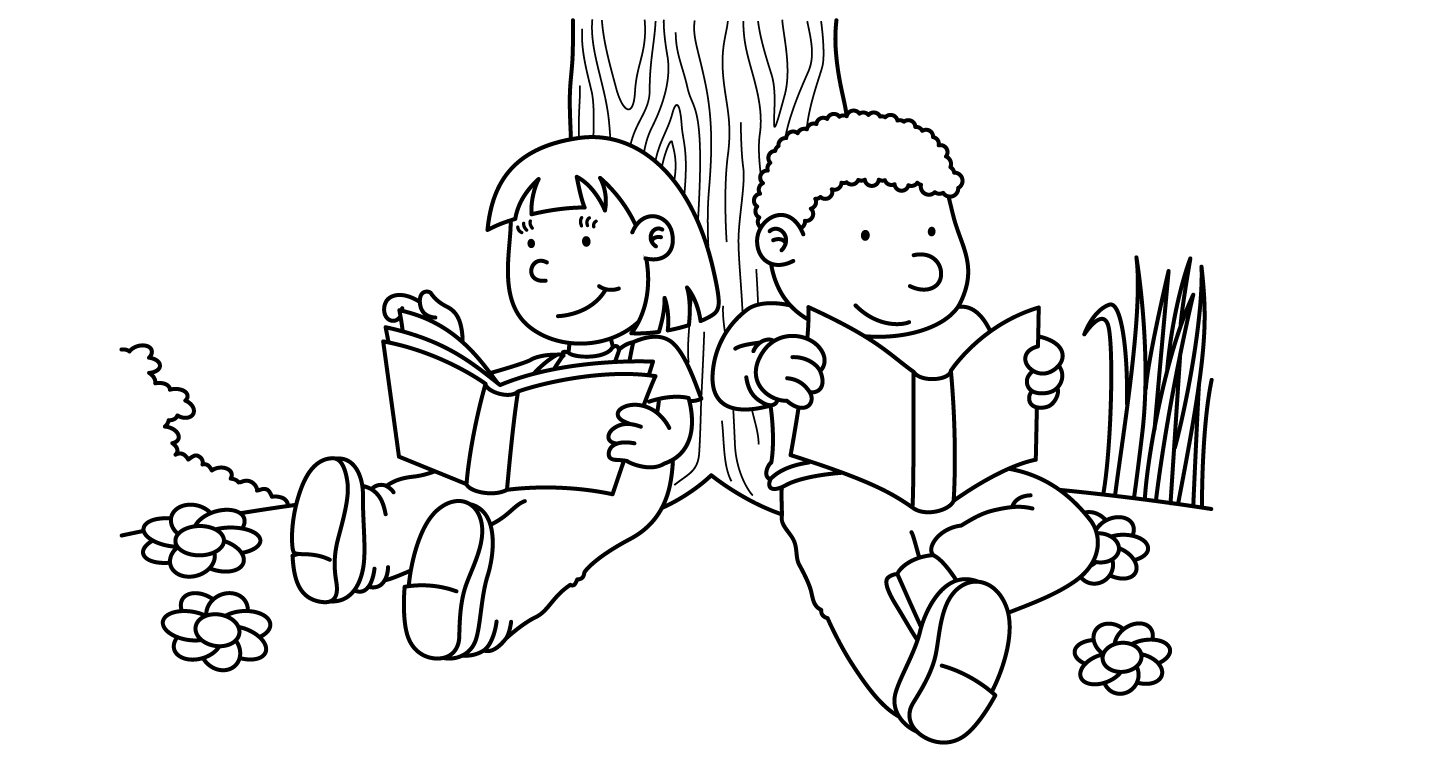 SGES JUNE CALENDAR 2015   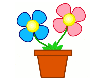 SGES JUNE CALENDAR 2015   SGES JUNE CALENDAR 2015   SGES JUNE CALENDAR 2015   SGES JUNE CALENDAR 2015   SGES JUNE CALENDAR 2015   SGES JUNE CALENDAR 2015   SundayMondayTuesdayWednesdayThursdayFridaySaturdayChoir to the Recording Studio9:00 – 11:301  Variety Show   Dress Rehearsal 3:00-5:00No School for Kindergarten Students23Variety Show        6:30 4Mad Science56789Dragon Assembly & Gr. 6 Recognition10Gr. 6 Visit to FHS 10:00-1:00113G-R, 4B, 4GKingsbrae GardensGrade 6 Closing & Dance 6:0012  Last Day forCafeteriaMusic AppreciationJump Rope For Heart131415Rain Date for Jump RopeGr. 6FI Snider Mountain16 New River Beach – Kindergarten3D, 4B, 5D – Magnetic Hill Zoo4G-R, 4G – Ganong Nature Park17     H & S BBQ12:00Field Day18Gr. 6 –Aquatic Centre19End of Year Slide ShowLast Day of School (half day)(Happy Summer!)2021222324252627282930